Школьный этап Всероссийской олимпиады по химии 2017-2018 учебный годЗадания 5-8 класса (максимальный  балл-50) Длительность  теоретического тура не более  4 астрономических часов.Задача 1Ца рская во дка(лат. Aqua Regia, Aqua Regis, A.R.) — смесь концентрированных азотной HNOз (65—68 % масс.) и соляной HCl (32—35 %масс.) кислот, взятых в соотношении примерно 1:3 по объёму (массовое соотношение, в пересчёте на чистьlе вещества, около 1:2).В лаборатории имеется 66%-ный (по массе) раствор азотной кислоты (плотность 1,3959 г/мл) и 35%-ной (по массе) соляной кислоты (плотность 1,1740 г/мл).?1 Сколько мл азотной и сколько мл соляной кислоты нужно взять, чтобы приготовить 100 г царской водки, если считать отношение масс растворов в пересчете на чистые вещества, как 1:2 (азотная к соляной)??2 В каком мольном  отношении будут находиться  чистые вещества в этом  растворе?Задача 2Часто химические формулы веществ изображают в виде структурных формул, которые показывают последовательность соединения атомов друг с другом и число связей каждого атома (валентность), изображая их черточками. Так из структурной формулы серной кислоты видно, что cepa образует 6 связей, кислороды — по две, водороды- по одной: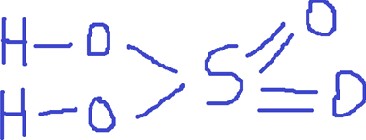 Структурная  формула оксида серы (IV) 'Составьте  структурные  формулы  следующих  веществ,  зная, что  в них фосфор имеет валентность V, cepa IV или VI, углерод — IV, водород — I, кислород — II, хлор— I, кремний—IV:Сероуглерод— СЅз Кремниевая кислота НзЅіОзОртофосфорная кислота   НзРО4Метан   СН4 Углекислый газ COM Хлорид  кремния    SiCl4Сернистая кислота  НзЅОзНайдите в таблице Менделеева три элемента подряд (в периоде либо в подгруппе), отвечающих  следующим условиям:Три элемента, которым соответствуют простые вещества — двухатомные газыТри металла подряд, являющихся наилучшими проводниками электрического токаТри элемента подряд, названных в честь планетТри элемента, сумма атомных масс которых равна атомной массе самого распространенного металла в земной коре. Назовите этот металл.Три элемента, в ядрах атомов которых равное число протонов и нейтронов Задача4Минерал СТАННИН имеет в составе своей формулы 29,53% меди по массе, 13,02% - железа, 29,77 % серы, а остальное занимает элемент, давший название этому минералу.Определите  состав СТАННИНА,  приведите формулу.Представьте формулу станнина в виде бинарных соединений.Определите степени окисления каждого элемента в формуле.Задача 5TECT укажите номер правильного ответа (объяснения приводить не обязательно).Название какого химического элемента обозначается  «зловонный» а) S	6) Br	в) Cl	г)NВыберите самый тяжелый металлAu	6) Cu	в)РЬ	г)OsВыберите лишний знак химического элемента (можно пояснить) a)Sr	6) Fr	в)Ru	г)ВгВыберите лишний с точки зрения происхождения названия элемент а) Ga	6)Lu	в)Ті	г)HfКакой элемент может образовывать несколько оксидов? a)Al	б)Ѕ	в)Са	г)ККто из великих русских композиторов был известным химиком, его имя носит реакция в органической химииа)Глинка	б)Прокофьев	в)Бородин	г) РахманиновУ какого химического элемента нет первооткрывателя? а) Cr	6) Au	в) Sc	г)GeНазвание какого химического элемента происходит от географической местности?а) In	6) Ѕш	в) GoСколько весит 5 моль воды?а) 18 г	6) 90 г	в)  100 гКакая из частиц не является элементарной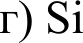 г) 9 га) нуклон	б) протон	в)электрон	г)нейтрон